Academic QualificationMBA(Specialized in HR and Marketing)GRADUATION (Specialized in Business Management)XIITH( Board of Higher Secondary)XTH (Secondary Education)Project DetailsInternship    : Ayurvedic products (Mangalodayampharmacueuticals,Kakkad)Dissertation : Customer Buying Behaviour at Reliance Fresh,BangaloreOther Skills.Ability to work in a fast paced changing environment.Willingness to work flexible hours.Motivated and committed to excellence.Confident and hard work with a positive attitude.Good communication and interpersonal skills.Team player with the ability to lead.Punctual and systematic.Hobbies & InterestTravellingRidingSharing my ideas and concepts to publicBody building   RESUMEFirst Name of Application CV No 1637280Whatsapp Mobile: +971504753686 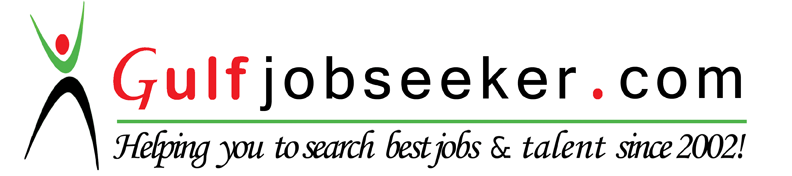 To get contact details of this candidate Purchase our CV Database Access on this link.http://www.gulfjobseeker.com/employer/services/buycvdatabase.php     PERSONAL DETAILS: PERSONAL DETAILS:Date of Birth    :  2.2.1993Sex 	          :  MaleMarital status :  SingleNationality      :  IndianLanguages     :  English                       :  Malayalam                       :  Tamil   Objective:Seeking a full-time position in well-established Company that offers professional growth and ample opportunity to learn and enrich my competencies in my profession. Overview:A result oriented self-starter, skilled learner and effective communicator, a quick learner, great team player, very adoptive, determined and a changed agent.Technical Qualification:MS excel 2007MS wordMS Powerpoint PhotoshopKnowledge in internet browsing, EmailProfessional Experience:1.5 Years (from 1-August-2014 to 31-December-2015) experience as Assistant manager  at Nasa manufactures peringottukara ,Thrissur (district) Kerala.Responsibilities:Preparation of payrollPerform the function of a link betweenthe management and employeesEvaluate the job performance of each employeesPrepare monthly reportSend monthly report to top levelDirect and coordinate all activitiesCRM activities